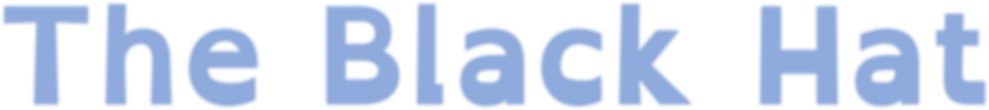 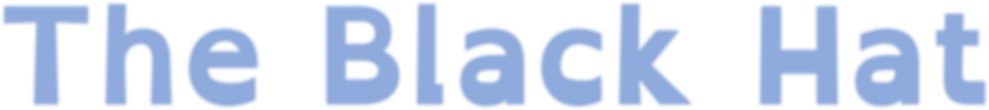 Write a blurbBlurb: Imagine that the clip you have watched is going to be made into a thought-provoking picture book. Write a detailed blurb for the back of the book. Your blurb should make children of your own age excited about reading it.Try to: entice the reader to want to know what happens in the story by telling them snippets of it (leave them with lots of questions in their minds)give the reader an idea about the themes (magic, freedom, loss, beauty etc.), making these sound big and excitingchoose your language carefully so that you can be concise ______________________________________________________________________________________________________________________________________________________________________________________________________________________________________________________________________________________________________________________________________________________________________________________________________________________________________________________________________________________________________________________________________________________________________________________________________________________________________________________________________________________________________________________________________________________________________________________________________